San Simón Estilita   *  390 - 459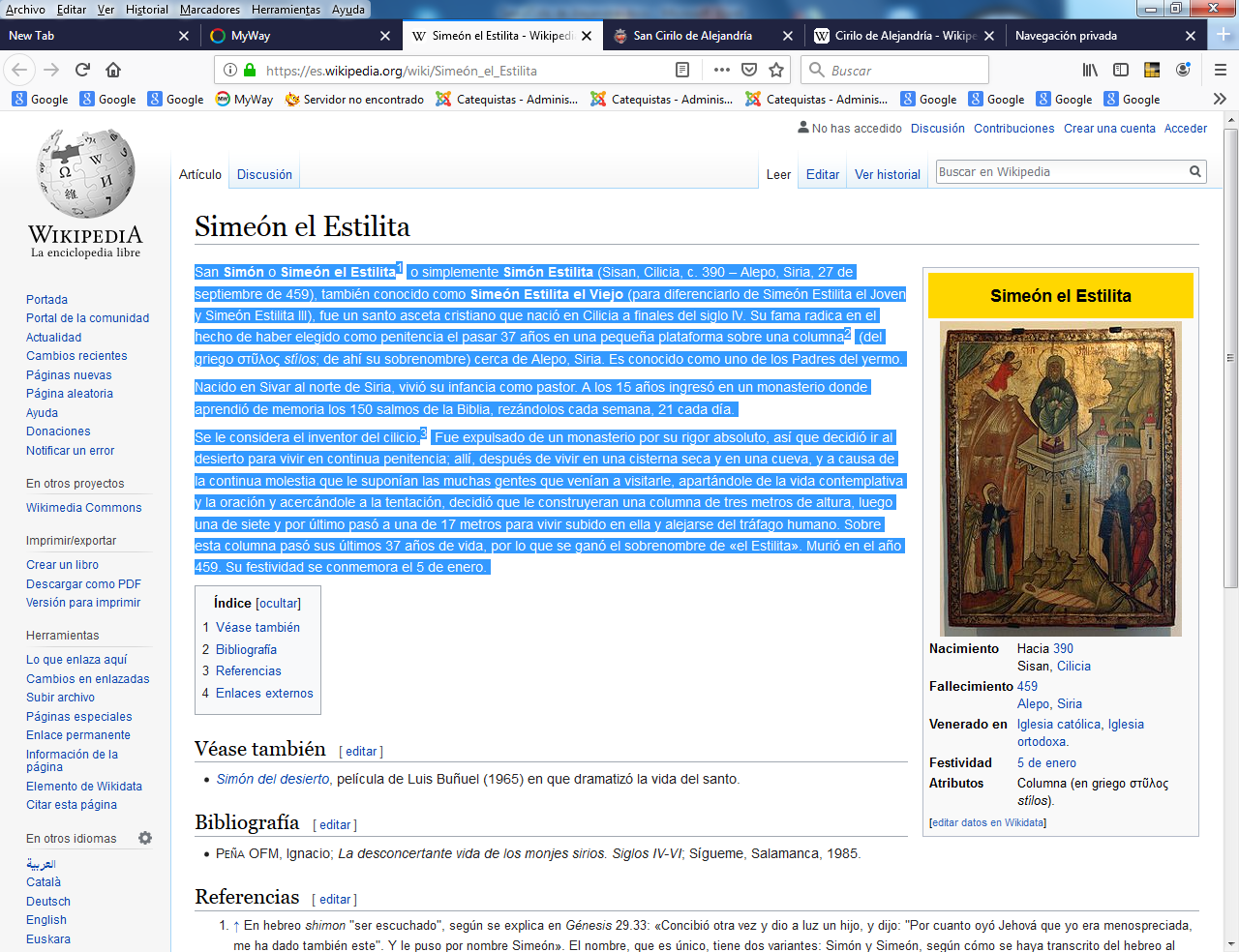   Creatividad y originalidad son dos cualidades de todo buen catequista. El santo anacoreta (solitario del desierto,) pensó que, si pasaba la vida subido a una columna, muchos cristianos vendrían a verle, a escucharle  y a rezar con él. Y se subió a una columna y allí pasó días y noches hablando de hacer penitencia y oración (Stile, significa columna en latín y griego) Cantidades enormes de gentes venían y  escuchaban sus sermones, sus catequesis, y marchaba bendiciendo a Dios y siendo ser mejores. El catequista no tiene que subirse a una torre, sino vivir entre los suyos. Pero debe ser creativo, original, atractivo.   San Simón o Simeón el Estilita​ o simplemente Simón Estilita (Sisan, Cilicia, c. 390 – Alepo, Siria, 27 de septiembre de 459), también conocido como Simeón Estilita el Viejo (para diferenciarlo de Simeón Estilita el Joven y Simeón Estilita III), fue un santo asceta cristiano que nació en Cilicia a finales del siglo IV. Su fama radica en el hecho de haber elegido como penitencia el pasar 37 años en una pequeña plataforma sobre una columna2​ (del griego στῦλος stílos; de ahí su sobrenombre) cerca de Alepo, Siria. Es conocido como uno de los Padres del yermo.     Nacido en Sivar, al norte de Siria, vivió su infancia como pastor. A los 15 años ingresó en un monasterio donde aprendió de memoria los 150 salmos de la Biblia, rezándolos cada semana, 21 cada día.    Se le considera el inventor del cilicio. ​ Fue expulsado de un monasterio por su rigor absoluto, así que decidió ir al desierto para vivir en continua penitencia; allí, después de vivir en una cisterna seca y en una cueva, y a causa de la continua molestia que le suponían las muchas gentes que venían a visitarle, apartándole de la vida contemplativa y la oración y acercándole a la tentación, decidió que le construyeran una columna de tres metros de altura, luego una de siete y por último pasó a una de 17 metros para vivir subido en ella y alejarse del tráfago humano. Sobre esta columna pasó sus últimos 37 años de vida, por lo que se ganó el sobrenombre de «el Estilita». Murió en el año 459. Su festividad se conmemora el 5 de enero.    La Iglesia de san Simón Estilita, conocida también como Qal’at Sim’an (fortaleza de Simón, en idioma árabe) es una iglesia cristiana del siglo V situada cerca de Alepo, Siria.        Su importancia radica en el hecho de tratarse de uno de los edificios medievales más originales y antiguos, cuyas soluciones arquitectónicas son claro precedente de algunos aspectos del arte bizantino o el Románico. El complejo está declarado Patrimonio de la Humanidad desde 2011, dentro de conjunto denominado "Aldeas antiguas del norte de Siria".​ Historia    Simón se hizo uno de los anacoretas cristianos más famosos y venerados. Nació hacia el año 390 en Cilicia, y desde muy joven mostró inclinación por la vida eremítica, que le impulsó a vivir apartado de la sociedad en busca de la penitencia y la iluminación. Sin embargo, su fama y los milagros que se le atribuían en vida, frustaron repetidamente sus intentos de aislamiento, pues eran verdaderas multitudes las que le buscaban en busca de su consejo y ayuda.    Decidido a continuar con el modo de vida que había elegido, Simón mandó erigir una columna en cuya cima podría encontrar la soledad que ansiaba y practicar la mortificación. Se dice que primeramente la columna era de 3 metros de altura, pero tuvo que sustituirse por otra que alcanzaba los 15. En el reducido espacio de la columna, expuesto a los elementos, pasó el santo los últimos 37 años de su vida, sin descender ni siquiera en caso de enfermedad. Su fama era tan grande que incluso el emperador Teodosio buscaba su asesoramiento y consejo. ​    Tras la muerte de Simón, Antioquía y Constantinopla se disputaron sus restos mortales, yendo a parar a la primera ciudad donde fueron recibidos con gran veneración. La propia columna sobre la que hizo penitencia el Santo se convirtió pronto en un importante centro de peregrinación.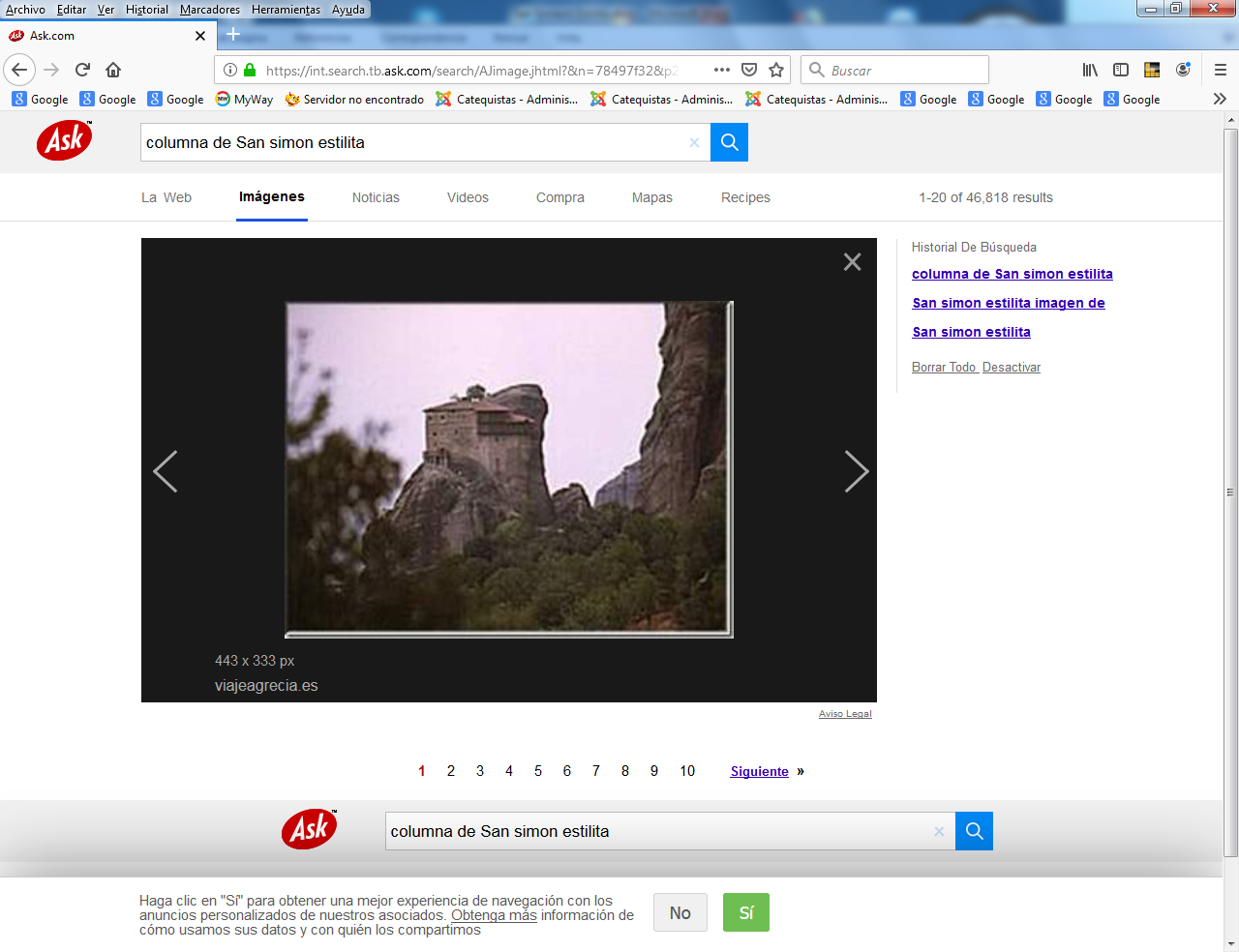 